We supply class leading engineering solutions to our customers all over the world and this is because we have a great team. Take a look at this vacancy and if you are interested and think you have what it takes, please submit your CV and covering letter by clicking here.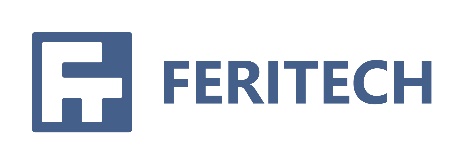 If you would like a little general information about Feritech then please click here for some extra informationGeneral InformationGeneral InformationLocationBased at Feritech Innovation Centre, Menerdue Lane, Redruth, Cornwall, UK. TR16 6PD with global travel Start dateImmediate start availableSalary Hours HolsNegotiable on experience + offshore premium, overtime paid at 1/3 extra hourly rate.37.5Hrs per week (core hours of 7am to 3pm) onshore. Offshore working hours vary.33 days holidays PAOpt-in private medical & health care package, cycle to work scheme.Training provided as required for personal developmentJob roleThis varied role will involve welding and fabrication of bespoke equipment and components to a high level of accuracy on a day-to-day basis and assisting with equipment assembly and servicing. They may be occasional requirements to assist with project mobilisations offsite onboard vessel.Responsibilities You will report to the production supervisor and be responsible for welding and fabricating along with checking products to meet project requirements in a timely manner. Mechanical fitting, new build assembly, product testing, equipment maintenance/repair based on pre delivery or post hire inspections. Preparing, mobilising, operating, and demobilising of equipment on offshore projects including fault finding and defect rectification of equipment. To assist with the preparation and despatching of equipment to clients including ongoing global client support. You may be required to liaise with clients, crew members and occasionally attend meetings when in the field. You will adhere to all QHSE regulations, be organised, self-motivated and keen to constantly learn new skills and work in our vibrant team.Essential Prerequisites Ability to understand weld symbols and engineering drawings to fabricate or assemble items.Experience of welding/fabricating precision components using MIG/MAG (Pulse) and TIG techniques.Working with and welding/fabricating items from various grades of mild and stainless steels plus aluminium.Competent at working with hand tools plus cutting and drilling equipment (Band saw, grinders, drills, torches etc.)Experience of using assembly drawings to identify required components of correct grade and fitment.Willingness to travel globally, with valid passport and full driving license.Happy to work away from home for extended periods of time.A positive, confident, and determined approach to work with a high degree of self-motivation and ambition.Ability to work both independently and as part of a team in a safe manner inline with H&S/COSSH principles.Preferred PrerequisitesPrevious weld coding certification.Forklift, telehandler, overhead crane licenses.Passport with at least 12 months remaining.Minimum 3 years experience of working within the offshore industry.Relevant qualifications, apprenticeship or time served experience.Valid BOSIET qualification and OGUK medial cert or similar.